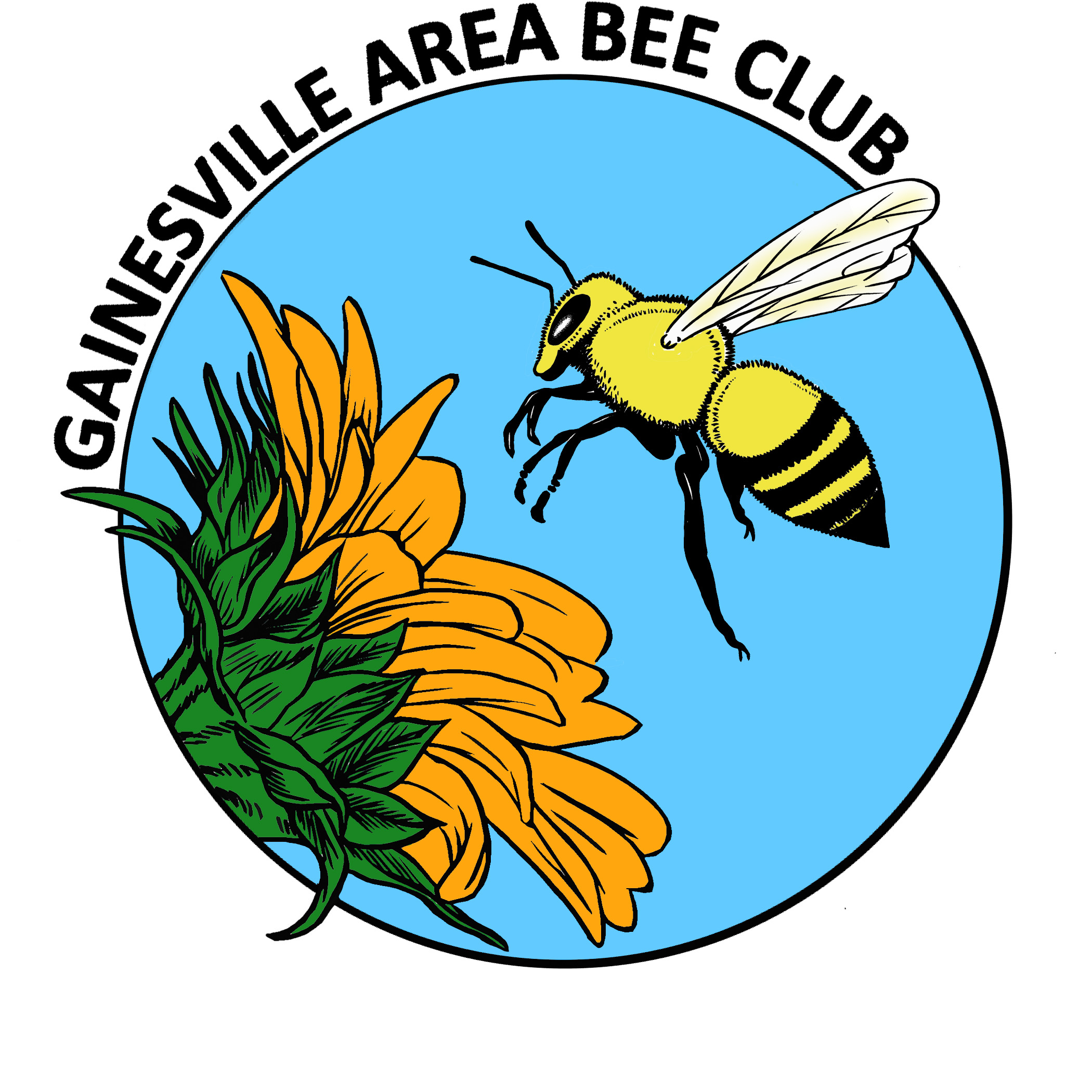 GABC Executive Council AgendaFebruary   2014TREASURERY REPORTOLD BUSINESSPresident elect neededMembership renewals; x2 people to staff membership tableNEW BUSINESSTY Notes for speakersPurchase nuc for observation hive?Change March meeting from Mar 6 to Mar 13 to accommodate Bee College?Group nuc purchase pick up and deliveryHive handling workshop(s)FSBA in Gainesville Nov 31- Oct 1Prison beekeeping courseUPCOMING EVENTSKanapahaBee CollegeGeneral Meeting Announcements*President Elect needed*Lost and Found; gold “Toasted Mango Café” cap; green folding chair from picnic @ Gary’s home*RAFFLE*BEES IN THE NEWSNorth American Pollinator Protection Campaign call for research Maryland visiting beekeeper report on bees*COMMUNITY OUTREACHPrison beekeeping program; Don Hicks*BEE BUDDIES; Who needs a helping hand?*UPCOMING EVENTSBee Yard Locations Form Kanapaha Spring Garden FestivalVolunteers neededBees for observation hive needed